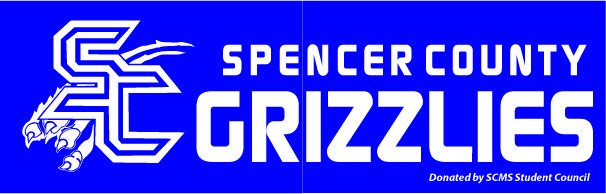 2018-19 Season ScheduleDate		Opponent			Location		Grades		Time10/29		North Oldham MS		North Oldham MS	6/7/8		5:3011/1		Bernheim MS			SCMS			6/7/8		5:3011/5		Washington Co.			Washington Co. MS	6/7/8		5:3011/6		OKH				SCMS			6/7/8		5:30		11/8		South Oldham MS		SCMS			6/7/8		5:3011/10		Berea Tournament		Berea			7/8		TBA11/11		Berea Tournament		Berea			7/8		TBA11/12		St. Joe Red			St.  Joe			6/7/8		5:3011/19		Mt.  Washington		Mt. Washington	6/7/8		5:3011/20		Bardstown			Bardstown MS		6/7/8		5:3011/26		Marion Maroon			SCMS			6/7/8		5:3011/27		Bloomfield			Bloomfield MS		6/7/8		5:3011/29		Taylor Co.			SCMS			6/7/8		5:3012/1		Anderson Co.			Anderson Co. MS	6/7/8		10:0012/3		St. Joe Red			SCMS			6/7/8		5:3012/4		Hebron MS			SCMS			6/7/8		5:3012/6		East Oldham MS		East Oldham MS	6/7/8		5:3012/10		Marion Maroon			Marion MS		6/7/8		5:3012/11		Washington Co.			SCMS			6/7/8		5:3012/13		Taylor Co.			Taylor Co. MS		6/7/8		5:3012/18		Shelby West			SCMS			6/7/8		5:301/7		Bloomfield 			SCMS			6/7/8		5:301/8		OKH				OKH MS		6/7/8		5:301/10		Eastside MS			Eastside MS		6/7/8		5:301/17		Bardstown			SCMS			6/7/8		5:301/22		Crosby 				SCMS			6/7/8		5:301/24		North Washington		SCMS			6/7/8		5:301/26		Sixth Grade Tourney		TBD					TBD1/28		7/8 League Tourney Begins	TBD					TBD